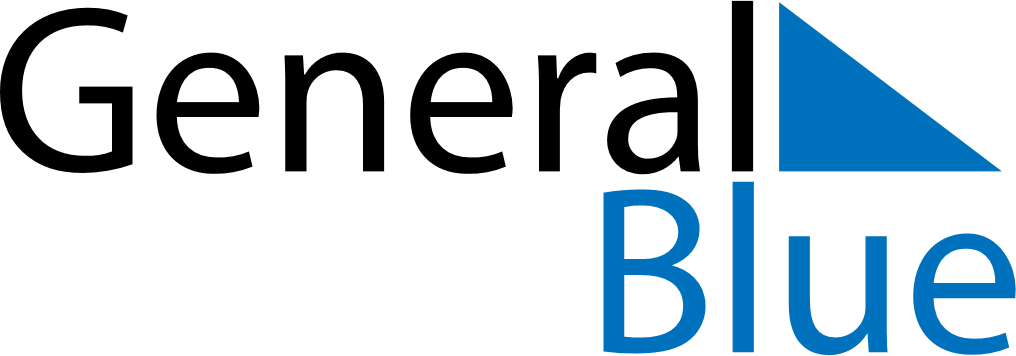 February 2030February 2030February 2030Christmas IslandChristmas IslandMondayTuesdayWednesdayThursdayFridaySaturdaySunday123Chinese New Year45678910End of Ramadan (Eid al-Fitr)111213141516171819202122232425262728